СОБРАНИЕ  ДЕПУТАТОВ  АГАПОВСКОГО  МУНИЦИПАЛЬНОГО РАЙОНА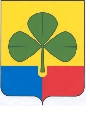 ЧЕЛЯБИНСКОЙ ОБЛАСТИ                      ПЯТЬДЕСЯТ ПЯТОЕ ЗАСЕДАНИЕ  ЧЕТВЕРТОГО СОЗЫВА                                                                           РЕШЕНИЕот 06.08.  2014 г.                         с. Агаповка                                  №  541                                                                                                        О внесении изменений  в Решение Собрания депутатов Агаповского муниципального района   от 31.03.2009 г. № 666«Об утверждении Положения о приватизации муниципального имуществаАгаповского муниципального района»	В соответствии с Гражданским кодексом Российской Федерации, Федеральным законом от  06.10.2003 г. №131-ФЗ «Об общих принципах организации местного самоуправления в Российской Федерации», Федеральным законом  от 21.12.2001 г. №178-ФЗ «О приватизации государственного и муниципального имущества», Федеральным законом  от  22.07.2008 г. №159-ФЗ «Об особенностях отчуждения недвижимого имущества, находящегося в государственной собственности субъектов Российской Федерации или в муниципальной собственности и арендуемого субъектами малого и среднего предпринимательства, и о внесении изменений в отдельные законодательные акты Российской Федерации»,  Федеральный закон от 02.07.2013 г. № 144 «О внесении изменений в отдельные законодательные акты Российской Федерации в связи с совершенствованием порядка  отчуждения недвижимого имущества, находящегося в собственности субъектов  РФ или в муниципальной собственности и арендуемого субъектами малого и среднего предпринимательства»,Уставом Агаповского муниципального района, Собрание депутатов Агаповского муниципального района, РЕШАЕТ:В Решение Собрания депутатов Агаповского муниципального района от 31.03.2009 г. № 666 «Об утверждении Положения о приватизации  муниципального имущества Агаповского муниципального района»  внести следующие изменения:В подпункте 8.2  пункта 8 приложения к Решению исключить слова « площадь арендуемых помещений не превышает 2000 кв.м.»  .2)  Подпункт 11.2 пункта11 приложения к Решению Собрания депутатов Агаповского муниципального района   от 31.03.2009 г. № 666 «Об утверждении Положения о приватизации  муниципального имущества Агаповского муниципального района» изложить в новой  редакции:- срок рассрочки оплаты приобретаемого субъектами малого и среднего предпринимательства такого имущества при реализации преимущественного права на приобретение арендуемого имущества устанавливается законами субъектов Российской Федерации; -  начисление процентов исходя из ставки, равной 1/3 ставки рефинансирования Центрального Банка Российской Федерации, действующей на дату опубликования сообщения о продаже арендуемого имущества;-  обязательное заключение договора о залоге имущества.,- право выбора и порядок оплаты приобретаемого арендуемого имущества, а также срока рассрочки принадлежит субъекту малого или среднего  предпринимательства при реализации преимущественного права на приобретение арендуемого имущества.      2. Контроль исполнения настоящего Решения возложить на  постоянную        комиссию Собрания депутатов Агаповского муниципального района       бюджетно-финансовой и экономической   политике  (А.П.Блюм) и      начальника управления по имуществу и земельным отношениям      Агаповского муниципального района (Е.А.Кострова). Глава Агаповского муниципального района                          А.Н. Домбаев                                                                                                                                      Исполнитель Кострова Е.А.т. 2-03-66